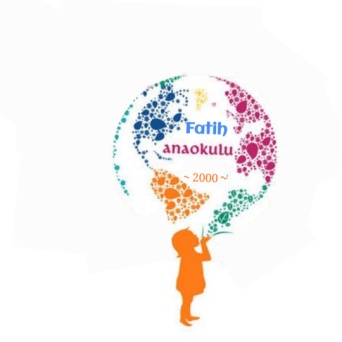 OKULDA SAĞLIĞIN KORUNMASI VE GELİŞTİRİLMESİ PROGRAMI          FATİH ANAOKULU OKUL SAĞLIĞI YÖNETİM EKİBİFATİH ANAOKULU OKUL SAĞLIĞI PLANIETKİNLİKLER VE İZLEME-DEĞERLENDİRMEFATİH ANAOKULU OKUL SAĞLIĞI PLANIETKİNLİKLER VE İZLEME-DEĞERLENDİRMEFATİH ANAOKULU OKUL SAĞLIĞI PLANIETKİNLİKLER VE İZLEME-DEĞERLENDİRMEFATİH ANAOKULU OKUL SAĞLIĞI PLANIETKİNLİKLER VE İZLEME-DEĞERLENDİRMEFATİH ANAOKULU OKUL SAĞLIĞI PLANIETKİNLİKLER VE İZLEME-DEĞERLENDİRMEFATİH ANAOKULU OKUL SAĞLIĞI PLANIETKİNLİKLER VE İZLEME-DEĞERLENDİRMEFATİH ANAOKULU OKUL SAĞLIĞI PLANIETKİNLİKLER VE İZLEME-DEĞERLENDİRMEFATİH ANAOKULU OKUL SAĞLIĞI PLANIETKİNLİKLER VE İZLEME-DEĞERLENDİRMEFATİH ANAOKULU OKUL SAĞLIĞI PLANIETKİNLİKLER VE İZLEME-DEĞERLENDİRMEOKUL SAĞLIĞI YÖNETİM EKİBİ       Sevim ASLAN                         Seyfettin ŞİMŞEK                          Ferhat ERSOY	        Nurcan HAZAR                           Besranur ŞİMŞEK    Müdür Yardımcısı                    Psikolojik Danışman                      Okul Öncesi Öğretmen                   Okul Aile Birliği Başkanı	              ÖğrenciSIRA NOAD-SOYADIOKULDAKİ GÖREVİEKİPTEKİ GÖREVİ1Sevim ASLANMÜDÜR YARDIMCISIEKİP BAŞKANI2Seyfettin ŞİMŞEK               OKUL PSİKOLOJİK DANIŞMANIEKİP ÜYESİ3Ferhat ERSOYOKUL ÖNCESİ ÖĞRETMENİEKİP ÜYESİ4Nurcan HAZAROKUL AİLE BİRLİĞİ BAŞKANIEKİP ÜYESİ         5Besranur ŞİMŞEKÖĞRENCİEKİP ÜYESİAMAÇ: Şırnak ili İdil İlçesi Fatih Anaokulu’nda Okulda Sağlığın Korunması Ve Geliştirilmesi Programının okulda eğitim yılı boyunca aktif olarak uygulanmasını sağlamak.HEDEFLER:1. Okulda Sağlığın Korunması Ve Geliştirilmesi Programının tanıtılması.Okulda Sağlığın Korunması Ve Geliştirilmesi Programı Fatih Anaokulu Okul Sağlığı Yönetim Ekibinin oluşturulması.Okulda Sağlığın Korunması Ve Geliştirilmesi Programı için yıl boyunca yapılacak çalışmaların planlanması.ETKİNLİKLERUYGULAMA ZAMANIAÇIK HEDEFUYGULANDI MI?AÇIK HEDEFUYGULANDI MI?İZLEME - DEĞERLENDİRMEETKİNLİKLERUYGULAMA ZAMANIEVET / HAYIREVET / HAYIRİZLEME - DEĞERLENDİRME1. Okul sağlığı yönetim ekibinin oluşturulmasıEKİM 20212. Okulda Sağlığın Korunması Ve Geliştirilmesi Programı yıllık okul planının hazırlanması.EKİM 20213.Ağız ve diş sağlığı taraması için velilere, florürlü vernik uygulama onam formunun dağıtılması, toplanması ve geldiklerinde görevlilere teslim edilmesiEKİM 20214.Sağlıklı ve güvenli okul çevresinin sağlanması için çalışmaların yapılması (Bahçe duvarının çitle çevrilmesi, acil toplanma alanlarının çizilmesi, güvenlik kamera sistemi vb.)EKİM 20215.Çöp kovalarının konulması ve çöp toplama sisteminin oluşturulması, takibinin yapılması.EKİM 20216. Okul bahçesine oyun alanlarının çizilmesi, kum havuzunun kullanıma hazır hale getirilmesi.EKİM 2021AMAÇ: Şırnak ili İdil İlçesi Fatih Anaokulu’nda Okulda Sağlığın Korunması Ve Geliştirilmesi Programının Sağlıklı Beslenme konulu uygulamaları ile öğrencilerin ve okul çalışanlarının farkındalıklarını artırmak.HEDEFLER: 1. Öğrenciler, okul çalışanları ve velilerin Sağlıklı Beslenme konusunda farkındalıklarını artırmak.2.  Okulda Sağlığın Korunması Ve Geliştirilmesi Programı kapsamında çevre bilinci oluşturmak.ETKİNLİKLERUYGULAMA ZAMANIAÇIK HEDEF UYGULANDIMI?AÇIK HEDEF UYGULANDIMI?İZLEME - DEĞERLENDİRMEETKİNLİKLERUYGULAMA ZAMANIEVET / HAYIREVET / HAYIRİZLEME - DEĞERLENDİRMETüm öğrencilerin aile hekimine yönlendirilmesi ve velilere Form-1’in dağıtılması, sonuçların kayıt altına alınmasıKASIM 20212. Kasım ayı; öğrencilerin boy ve kilo ölçümlerinin yapılması,istatistiklerin tutulması.KASIM 20213. Günlük planlarda sağlıklı beslenme ile ilgili etkinliklere yer verilmesiKASIM 20214. Fatih Anaokulu internet sayfasında Okulda Sağlığın Korunması Ve Geliştirilmesi Programı köşesinin oluşturulması.KASIM 20215. Sağlıklı yaşamla ilgili bilgilendirme afiş, poster ve broşürlerin dağıtılmasıKASIM 20216. Öğrencilerin sağlık verilerinin e-okula işlenmesi ve velilerle paylaşılmasıKASIM 2021AMAÇ: Şırnak ili İdil İlçesi Fatih Anaokulu’nda Okulda Sağlığın Korunması Ve Geliştirilmesi Programının Hareketli Yaşam konulu uygulamaları ile öğrenciler, okul çalışanları ve veli işbirliğini sağlamak.HEDEFLER: 1. Öğrenciler, okul çalışanları ve velileri hareketli yaşam etkinliklerine katmak.2. İlgili kurum ve kuruluşlarla işbirliği içinde çalışmak.3.Öğrencilere hareketli yaşamı destekleyici sınıf salon oyunları ve yarışmalar düzenlemek.ETKİNLİKLERUYGULAMA ZAMANIAÇIK HEDEFUYGULANDI MI?AÇIK HEDEFUYGULANDI MI?İZLEME - DEĞERLENDİRMEETKİNLİKLERUYGULAMA ZAMANIEVET / HAYIREVET / HAYIRİZLEME - DEĞERLENDİRME1.Fatih Anaokulu hareketli yaşam günlük spor saati uygulamasının yapılması.ARALIK 2021AMAÇ: Şırnak ili İdil İlçesi Fatih Anaokulu’nda Okulda Sağlığın Korunması Ve Geliştirilmesi Programının Her Zaman Hijyen konulu uygulamaları ile öğrenciler, okul çalışanları ve veli işbirliğini sağlamak.HEDEFLER: 1.Öğrenciler ve okul çalışanlarında Hijyen konusunda örnek davranışları geliştirmek.2.Öğrenciler, okul çalışanları ve velilerle hijyen konusunda destekleyici okul çevresi oluşturmak.ETKİNLİKLERUYGULAMA ZAMANIAÇIK HEDEFUYGULANDI MI?AÇIK HEDEFUYGULANDI MI?İZLEME - DEĞERLENDİRMEETKİNLİKLERUYGULAMA ZAMANIEVET / HAYIREVET / HAYIRİZLEME - DEĞERLENDİRME1.Fatih Anaokulu Aile Katılımında Mesleği doktor olan velilerin sınıflara davet edilerek, hijyenkonulu bilgi paylaşımının yapılması.OCAK 2022AMAÇ: Şırnak ili İdil İlçesi Fatih Anaokulu’nda Okulda Sağlığın Korunması Ve Geliştirilmesi Programının Sağlıksız Beslenmeye Neden Olabilecek Özendirici Reklam ve Tanıtımlarına Karşı Önlem Alma uygulamaları ile öğrenciler, okul çalışanları ve velilerle örnek çalışmalar oluşturmak.HEDEFLER:1.Öğrenciler ve okul çalışanlarını sağlıksız yiyeceklerin özendirici reklamlarına karşı farkındalık kazandırmak.2. Olumlu çevre bilinci oluşturmak.3.Öğrencilerle sağlıklı ve sağlıksız yiyecekler arasındaki farkları saptamak.ETKİNLİKLERUYGULAMA ZAMANIAÇIK HEDEFUYGULANDI MI?AÇIK HEDEFUYGULANDI MI?İZLEME - DEĞERLENDİRMEETKİNLİKLERUYGULAMA ZAMANIEVET / HAYIREVET / HAYIRİZLEME - DEĞERLENDİRME1. Fatih Anaokulu sınıflar arası Sağlıksız Yiyeceklere Hayır resim yarışmasının yapılması.ŞUBAT 20222. Fatih Anaokulu Sağlıklı BeslenmeBilgilendirme broşürününhazırlanarak velilere ulaştırılması.ŞUBAT 20223. Fatih Anaokulu tüm sınıflar doğru beslenme kısa filminin izletilmesiŞUBAT 2022AMAÇ: Şırnak ili İdil İlçesi Fatih Anaokulu’nda Okulda Sağlığın Korunması Ve Geliştirilmesi Programının Sporla Sağlıklı Yaşam uygulamaları ile öğrencilerin katılacağı fiziksel aktiviteler uygulamak.HEDEFLER:1.Öğrencilerin katılacağı sportif faaliyetler düzenlemek.2. Bahçe oyunlarıyla öğrencilerin psiko-motor becerilerde gelişimlerini desteklemek. 3.Okul içinde egzersiz çalışmaları yaparak motor becerilerde gelişimlerini desteklemek.ETKİNLİKLERUYGULAMA ZAMANIAÇIK HEDEFUYGULANDI MI?AÇIK HEDEFUYGULANDI MI?İZLEME - DEĞERLENDİRMEETKİNLİKLERUYGULAMA ZAMANIEVET / HAYIREVET / HAYIRİZLEME - DEĞERLENDİRME1. Fatih Anaokulu sınıflar arası tempolu yürüme ve tempolu koşmayarışmasının yapılması.MART 20222. Fatih Anaokulu arkadaşımla ip atlıyorum bahçe etkinliğinin yapılması.MART 20223. Fatih Anaokulu öğrencilerine Türkiye’de tanınan farklı dallardakisporcuların hikayelerinin anlatılmasıMART 2022AMAÇ: Şırnak ili İdil İlçesi Fatih Anaokulu’nda Okulda Sağlığın Korunması Ve Geliştirilmesi Programının Sağlıklı Yaşam uygulamaları ile bilinçsiz ve yanlış ilaç kullanımı hakkında bilgilendirerek öğrenciler, okul çalışanları ve velilerin bilinçsiz ve yanlış ilaç kullanımını %90 oranında azaltmak.HEDEFLER:1.Öğrencilerin aşı ve mikrop konusunda doğru bilgiler edinmelerini sağlamak.2.Öğrencileri ve okul çalışanlarını kişisel bakım ve temizlik kurallarında örnek olmaya teşvik etmek.3.Öğrenciler,okul çalışanları ve velilerin hastalıklarda dikkat etmesi gerekenlerle, ilaç kullanımında doğru davranışı geliştirmek..ETKİNLİKLERUYGULAMA ZAMANIAÇIK HEDEFUYGULANDI MI?AÇIK HEDEFUYGULANDI MI?İZLEME - DEĞERLENDİRMEETKİNLİKLERUYGULAMA ZAMANIEVET / HAYIREVET / HAYIRİZLEME - DEĞERLENDİRME1. Fatih Anaokulu tüm sınıflar ailekatılımı ile İlaçlar şeker değildir öğrenelim kısa filminin izletilmesi.NİSAN 2022AMAÇ: Şırnak ili İdil İlçesi Fatih Anaokulu’nda Okulda Sağlığın Korunması Ve Geliştirilmesi Programının Sağlıklı Beslenme uygulamaları ile organik beslenme, doğal ürünler tüketme alışkanlığı kazandırmak.HEDEFLER:1.Öğrenciler ve okul çalışanları ile okul bahçesinde organik tarım alanı oluşturmak.2.Öğrenciler ve okul çalışanları ile okul bahçesinde ayrılan alanda doğal sebzeler yetiştirerek örnek uygulamaları çoğaltmak.ETKİNLİKLERUYGULAMA ZAMANIAÇIK HEDEF UYGULANDIMI?AÇIK HEDEF UYGULANDIMI?İZLEME - DEĞERLENDİRMEETKİNLİKLERUYGULAMA ZAMANIEVET / HAYIREVET / HAYIRİZLEME - DEĞERLENDİRME1. Fatih Anaokulu aile katılımı ile tüm sınıflarda doğal meyve suyu yapımıMAYIS 20222. Fatih Anaokulu 22 Mayıs Dünya Obezite Günü’nün sınıf etkinlikleri ile kutlanması MAYIS 2022AMAÇ: Şırnak ili İdil İlçesi Fatih Anaokulu’nda Okulda Sağlığın Korunması Ve Geliştirilmesi Programının Sağlıklı Beslenme ve Hareketli Yaşam uygulamaları ile fiziksel aktiviteleri doğal yaşamın parçası haline getirmek.HEDEFLER:1.Öğrenciler ve okul çalışanları ile okul bahçesinde yapılan açık alan etkinliklerini artırmak.2.Yapılan etkinlikleri davranış oluşturabilme bakımından karşılaştırmak. 3.Plan dahilinde yapılan tüm çalışmaları değerlendirerek farkları saptamak.ETKİNLİKLERUYGULAMA ZAMANIAÇIK HEDEFUYGULANDI MI?AÇIK HEDEFUYGULANDI MI?İZLEME - DEĞERLENDİRMEETKİNLİKLERUYGULAMA ZAMANIEVET / HAYIREVET / HAYIRİZLEME - DEĞERLENDİRME1. Fatih Anaokulu açık hava oyun saati ile bahçe oyunlarının oynanması.HAZİRAN 20222. Fatih Anaokulu Okul Sağlığı Yönetim Ekibi ile yapılan çalışma ve sürecin değerlendirilerek raporlanması.HAZİRAN 2022